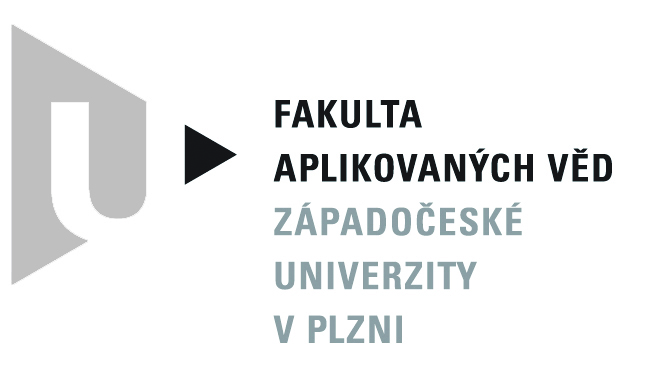 Laboratorní úloha z fyzikyRezonanční obvodDatum měření: 2. 11. 2010                                              Školní rok: 2010/2011                                                                        Ročník: 2.Semestr: 1.			                                                                                                                                           Zpracoval: Václav RajtmajerMěřící pomůckyNízofrekvenční generátorNízkofrekvenční milivoltmetrRLC měřičPanel s cívkou, kondenzátorem a třemi odporyPostup měřeníMěříme na sériovém RLC obvodu napájeném nízkofrekvenčním generátorem. Rezonanční krřivka je poměr mezi Uc/Uc0. Uc je efektivní hodnota napětí na kondenzátoru a Uc0 je napětí na kondenzátoru při teoreticky nulové frekvenci. Nelze však dosáhnout nulové frekvence, proto měříme od 70Hz.Na začátku měření musíme vybudit rezonanci a podle rezonančního napětí nastavit optimální rozsah voltmetru (3V), abychom jej pak nemuseli v průběhu měření měnit.Pro tři různé odpory jsme měřili jejich napětí Uc v rozsahu frekvencí 70-1190Hz. Dále jsme změřili indukčnost cívky L a kapacitu kondenzátoru C pomocí RLC měřiče a digitálním multimetrem také RL - ohmický odpor cívky L. Hodnoty Ci a R0 byly uvedeny na měřících přístrojích.Postup měřeníProměřit a graficky znázornit rezonanční křivky pro tři hodnoty odporu R. Naměřené hodnoty uvést do tabulky.Změřit hodnoty součástek R, L, C pomocí RLC měřiče.Pomocí stejnosměrného ohmetru změřit ohmický odpor vinutí cívky L.Pro každý odpor vypočítat konstantu útlumu, rezonanční frekvenci v [Hz] a srovnat ji s naměřenými hodnotami.Vypočítat rezonanční frekvenci, kterou by měl daný obvod beze ztrát.Naměřené hodnoty=Uc0VýpočtyGraf  v příloze.Pro každý odpor vypočteme konstantu útlumu z vzorce Pro každý odpor potřebujeme frez, pro výpočet použijeme vzorce: pro R1:, naměřeno bylo 581Hz, naměřeno bylo 631Hz, naměřeno bylo 653HzDaný obvod by měl beze ztrát pro všechny odpory stejnou rezonanční frekvenci, a to: ZávěrMěření proběhlo bez komplikací a rezonanční frekvence byla úspěšně stanovena.R1R1R2R2R3R3ω[rad/s]UC[V]UC/UC0[V]UC[V]UC/UC0[V]UC[V]UC/UC0[V]706,1513,912,1511206,21,0041,032,21,021706,41,044,11,052,31,072206,61,074,31,102,41,122706,91,124,51,152,551,193207,21,174,81,232,81,303707,71,255,31,363,11,444208,21,3361,543,51,634708,81,436,71,724,21,955209,21,507,61,955,22,425409,41,5382,055,82,705609,51,548,452,176,42,985809,551,558,82,267,253,376009,51,549,12,338,13,776209,41,539,22,368,84,096409,21,509,152,359,24,286608,91,458,952,299,14,236808,651,418,62,218,43,917307,71,257,31,8762,797806,71,095,851,54,21,958305,80,944,751,223,11,4488050,813,850,992,41,129304,30,703,20,8220,939803,70,602,650,681,60,7410303,10,502,30,591,30,6010802,80,4620,511,10,5111302,60,421,750,4510,4711802,10,341,50,38------R1= 9,665 kΩ= 9665ΩR2= 5,285 kΩ= 5285ΩR3= 1,81 kΩ= 1810ΩR0= 50 ΩRl= 1,58 kΩ= 1580ΩL= 4,42 HC= 13,2 nF= 1,32·10-8 FCi= 114 pF= 1,14·10-10 Ff1= 581 Hzf2= 631 Hzf3= 653 Hzb2=597,85b3=204,75